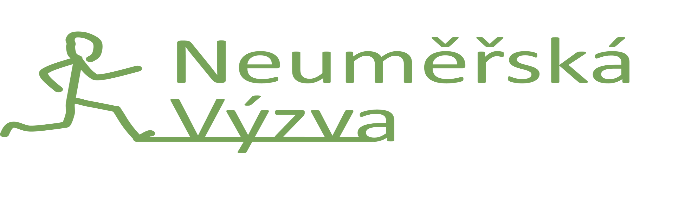 Datum konání: 1.11.2020-15.11.2020. Místo startu: obec Neuměř (Neuměřská hospoda)Délka tratě: 12,1 km, 3,4 kmKategorie:- 12,1 km: M1 – muži do 40 let (1980 a mladší), Ž1 – ženy do 40 let (1980 a mladší), M2 –muži nad 40 let (1979 a starší), Ž2 – ženy nad 40 let (1979 a starší)- 3,4 km: M – muži, Ž – ženyPovrch tratě: lesní cesty, asfaltProfil tratě: s převýšenímČasomíra: individuálníStartovné: 0 KčCena: medaile a dobrý pocitSponzoři: Obec NeuměřZávod na 12,1 km je součástí Běžeckého poháru Mikroregionu Radbuza.Harmonogram:Závod je možný odběhnout individuálně v termínu od neděle 1.11.2020 do neděle 15.11.2020. Trať bude označena vodorovným značením (šipky na cestě) a barevnými fáborky na stromech.Po doběhnutí zašlete jméno, oddíl (pokud je), rok narození a dosažený čas (budeme rádi i za fotografie z běhu) na tel. 728833889 (WhattsApp, Messenger), nebo email m.sizling@seznam.cz. Medaile bude předána osobně po domluvě, nebo ihned po odeslání času, kdy závodník obdrží kód k vyzvednutí medaile ze schránky. Děti do 15 let mohou absolvovat běh pouze v doprovodu dospělé osoby.Parkování je možné v místě závodu                Kontakt na organizátory: 733 651 896,728 833 889